Medienkommentar, Bildung Unzensiert 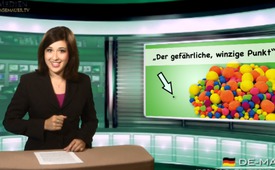 Der gefährliche, winzige Punkt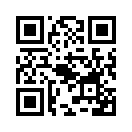 Wie heißt es noch? „Der Mensch ist ein Gewohnheitstier.“ Tag für Tag stehen wir auf, gehen durch den Tag und haben unseren eingeschliffenen Trott...Wie heißt es noch? „Der Mensch ist ein Gewohnheitstier.“ Tag für Tag stehen wir auf, gehen durch den Tag und haben unseren eingeschliffenen Trott. Dabei haben wir uns an viele Dinge, die eigentlich absolut verrückt sind, gewöhnt, einfach weil sie augenscheinlich schon immer so waren. Manche dieser Dinge ärgern uns und wir schimpfen darüber – häufig dann, wenn es um Ungerechtigkeiten geht, die uns persönlich betreffen. Wir ärgern uns z.B. über steigende Benzinpreise und Heizkosten, Versicherungen und Sozialabgaben. Wir ärgern uns über Volksvertreter, die unsere Interessen ganz offensichtlich gar nicht vertreten. Wir ärgern uns über teure Parkgebühren in unseren Innenstädten und über Mautgebühren für Straßen, die ohnehin von unseren Steuergeldern gebaut wurden. Doch letztendlich sagen wir dann in unserem gewohnten Trott: „Na ja, da kann man eh nichts ändern!“ 
In letzter Zeit steigt auch die Furcht vor einem erneuten Weltkrieg mit verheerenden Folgen. Man liest und hört von Aufrüstung, von Truppenbewegungen und groß angelegten militärischen Übungen. Und die Menschen sagen: „Oh grausam, dass man das nicht verhindern kann!“ Doch dabei machen wir nicht gründlich genug die Rechnung: Wer finanziert denn die Kriege? Wer gibt denn das Geld für die grausame Vernichtungsmaschinerie? Wer bezahlt denn den Sold der Soldaten? 
Unser heutiger Beitrag auf „Bildung unzensiert“ ist von FreiwilligFrei.de und nimmt die genannten Aspekte einmal etwas zugespitzt unter die Lupe. Es hilft manchmal ungemein, wenn Zusammenhänge etwas vereinfacht und überspitzt dargestellt werden, um den Kern eines Problems zu verstehen. So hoffen wir, dass der Kurzfilm „Der gefährliche, winzige Punkt“ uns allen ein Stück mehr die Augen dafür öffnen kann, dass nur wir es sind, die auf dieser Welt etwas verändern können.von sm.Quellen:https://www.youtube.com/watch?v=MsS_7hrO8X4&list=PLmQgHIlpRhvTntkNrVNBpXHbfxxMF8NjmDas könnte Sie auch interessieren:#Medienkommentar - www.kla.tv/Medienkommentare

#BildungUnzensiert - UNZENSIERT - www.kla.tv/BildungUnzensiertKla.TV – Die anderen Nachrichten ... frei – unabhängig – unzensiert ...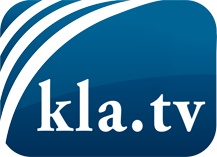 was die Medien nicht verschweigen sollten ...wenig Gehörtes vom Volk, für das Volk ...tägliche News ab 19:45 Uhr auf www.kla.tvDranbleiben lohnt sich!Kostenloses Abonnement mit wöchentlichen News per E-Mail erhalten Sie unter: www.kla.tv/aboSicherheitshinweis:Gegenstimmen werden leider immer weiter zensiert und unterdrückt. Solange wir nicht gemäß den Interessen und Ideologien der Systempresse berichten, müssen wir jederzeit damit rechnen, dass Vorwände gesucht werden, um Kla.TV zu sperren oder zu schaden.Vernetzen Sie sich darum heute noch internetunabhängig!
Klicken Sie hier: www.kla.tv/vernetzungLizenz:    Creative Commons-Lizenz mit Namensnennung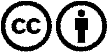 Verbreitung und Wiederaufbereitung ist mit Namensnennung erwünscht! Das Material darf jedoch nicht aus dem Kontext gerissen präsentiert werden. Mit öffentlichen Geldern (GEZ, Serafe, GIS, ...) finanzierte Institutionen ist die Verwendung ohne Rückfrage untersagt. Verstöße können strafrechtlich verfolgt werden.